Dear Students, participants and friends ! We would like to invite you to anotherEnglish and TEA meeting on Friday, 25th of May – Friday at 5.30  ROOM ASpeaker : Seweryn Brandau ( USA)Topic: Brave New World:  Future Trends, Globalisation and Things Unforeseen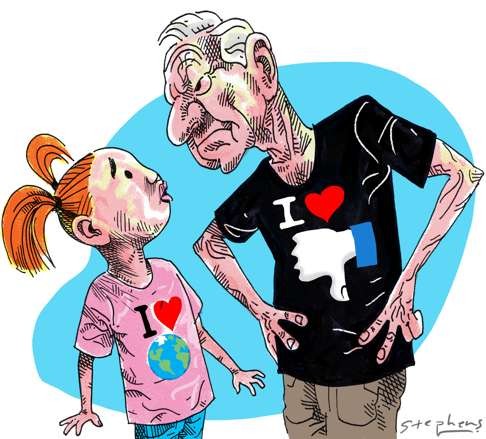 Please confirm your attendance by 24  of May by mail elc@us.edu.pl  or phone 32 359 22 11 Address: Uś ,  Bankowa 14 . room 505 